
РЕКЛАМА НА ОСТАНОВКАХ В МОСКВЕ
(Размещение с 01.03.2020г. по 31.12.2020г.) 
Стоимость печати плаката - 550р. с учетом НДС 20%. Во время демонстрации плакатов, необходим реставрационный запас в размере, не менее 10 % от размещаемого объема. 
В Москве проживает около 20 000 000 человек. 70% это активное население, которое каждый день передвигается по городу. Практически каждый человек встречает на своем пути красочно оформленные рекламными постерами остановочные павильоны. Крупно написанная информация читается автоматически. Подобный формат рекламы распространен по всей Москве. Сити-формат на остановочном павильоне один из немногих, допустимых в центральной части Москвы. Пассажиры общественного транспорта проводят около 8 минут в ожидании транспорта, что позволяет подробно изучить предложение на рекламном постере, записать адрес или сфотографировать телефон, набрать сайт в смартфоне. Около 2 000 человек пользуются каждой остановкой ежедневно.  Правильный подбор адресной программы повысит эффективность Вашей рекламной кампании. Размер рекламного постера может быть двух форматов: 1,2х1,8м и 1,4х1,6м. Сторона А охватывает пешеходный и транспортный потоки, сторона В обычно охватывает только пешеходный поток. Начало рекламной кампании с первого числа месяца. Минимальный срок рекламной кампании один месяц. Можем разместить вашу рекламу на одной остановке, иногда, этого достаточно, чтобы наладить навигацию и информировать об ассортименте/акциях. Как правило остановочные павильоны размещены с учетом хорошего уличного освещения, но внутренняя и внешняя подсветка у павильонов отсутствует.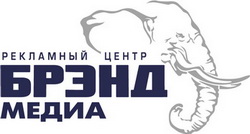 БРЭНД МЕДИА
Рекламное агентство полного цикла
(495) 7408558 (многоканальный)(925) 5063802 (многоканальный)
www.brandmedia.ru
www.brand-city.ruГородской ОкругМинимальная стоимость размещения на 1 месяц с учетом НДС 20%Максимальная стоимость размещения на 1 месяц с учетом НДС 20%ВАО18 864 руб.47 160 руб.ЗАО23 580 руб.53 055 руб.Зеленоград23 580 руб.41 265 руб.НАО23 580 руб.35 370 руб.САО18 864 руб.47 160 руб.СВАО23 580 руб.49 518 руб.СЗАО18 864 руб.53 055 руб.ТиНАО22 500 руб.22 500 руб.ЦАО23 580 руб.53 055 руб.ЮАО23 580 руб.53 055 руб.ЮВАО23 580 руб.49 518 руб.ЮЗАО23 580 руб.49 518 руб.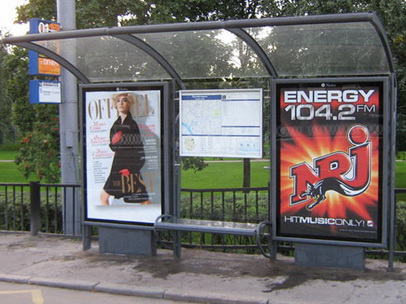 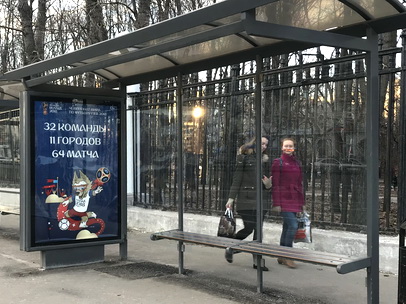 